Отдел образования администрации Тюльганского районаМуниципальное бюджетное учреждение дополнительного образования «Центр дополнительного образования» п. Тюльган Тюльганского района Оренбургской области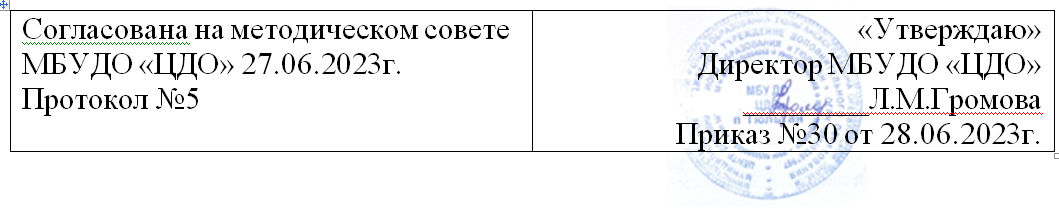 Дополнительная общеобразовательнаяобщеразвивающая  программахудожественной направленности«Театральное искусство»(ТО «Буратино»)Срок реализации – 4 годаВозраст обучающихся 7- 18 летБазовый уровень освоенияАвтор-составитель:Чекиндина Людмила Владимировнапедагог дополнительного образования первой квалификационной  категориип. Тюльган, 2023г.Дополнительная общеобразовательная общеразвивающая программа реализуется в МБУДО «Центр дополнительного образования» п. Тюльган с 2009 годаСодержаниеРаздел №1 Комплекс основных характеристик программы1.1  Пояснительная записка.Программа «Театральное искусство»  художественной направленности. Программа  направлена на творческое и  духовное становление личности посредством занятий театральным искусством. Занятия театральной деятельностью обогащают чувственно-эмоциональную сферу, развивают фантазию, художественное воображение.Программа реализуется в МБУДО «Центр дополнительного образования» п. Тюльган в театре «Ералаш»Программа составлена в соответствии со следующими нормативно-правовыми документами:Федеральным Законом «Об образовании в Российской Федерации» (№ 273-ФЗ от 29 декабря 2012 г.);Национальным проектом «Образование» (утвержден президиумом Совета при Президенте РФ по стратегическому развитию и национальным проектам от 03.09.2018 г. протокол № 10);Федеральным проектом «Успех каждого ребенка» Национального проекта «Образование» (утвержден президиумом Совета при Президенте РФ по стратегическому развитию и национальным проектам от 03.09.2018 г. протокол № 10). Федеральным проектом «Патриотическое воспитание» Национального проекта «Образование» (утвержден президиумом Совета при Президенте РФ по стратегическому развитию и национальным проектам от 03.09.2018 г. протокол № 10)Концепцией развития дополнительного образования детей до 2030 года (утверждена распоряжением Правительства РФ от 31.03.2022 г. № 678-р);Стратегией развития воспитания в РФ на период до 2025 года (распоряжение Правительства РФ от 29 мая 2015 г. № 996-р); Приказом Министерства просвещения РФ «Об утверждении Целевой модели развития региональных систем дополнительного образования детей» (от 03.09.2019 г. № 467);Приказом Министерства просвещения РФ «Об утверждении Порядка организации и осуществления образовательной деятельности по дополнительным общеобразовательным программам» (от 27.07.2022 г. № 629);Приказом Министерства образования и науки Российской Федерации и Министерства просвещения РФ «Об организации и осуществлении образовательной деятельности по сетевой форме реализации образовательных программ» (от 05.08.2020 г. № 882/391) (для программ, которые реализуются в сетевой форме)Постановлением Правительства Оренбургской области «О реализации мероприятий по внедрению целевой модели развития системы дополнительного образования детей Оренбургской области» (от 04.07.2019 г. № 485 - пп);Постановлением Главного государственного санитарного врача РФ «Об утверждении санитарных правил СП 2.4.3648-20 «Санитарно-эпидемиологические требования к организациям воспитания и обучения, отдыха и оздоровления детей и молодежи» (от 28.09.2020 г. № 28);Постановлением Главного государственного санитарного врача РФ «Об утверждении санитарных правил и норм СанПиН 1.2.3685-21 «Гигиенические нормативы и требования к обеспечению безопасности и (или) безвредности для человека факторов среды обитания» (от 28.01.2021 г. № 2) (разд.VI. «Гигиенические нормативы по устройству, содержанию и режиму работы организаций воспитания и обучения, отдыха и оздоровления детей и молодежи»); Письмом Министерства просвещения России от 31.01.2022 г. № ДГ-245/06 «О направлении методических рекомендаций (вместе с «Методическими рекомендациями по реализации дополнительных общеобразовательных программ с применением электронного обучения и дистанционных образовательных технологий»);Рабочей концепции одаренности. Министерство образования РФ, Федеральная целевая программа «Одаренные дети», 2003 г.;Уставом МБУДО «ЦДО» (Утвержден администрацией Тюльганского района 04.12.2015 № 181-р).          Уровень реализации – стартовый. Стартовый уровень предполагает освоение первоначальных знаний о театре, развитие воображения, фантазии, внимания, разыгрывание небольших сценок. Образовательный процесс направлен на формирование мотивации учащихся на занятия театральным творчеством.Актуальность дополнительной общеобразовательной общеразвивающей программы «Театральное искусство» обусловлена необходимостью решения проблем повышения доступности и качества дополнительного образования детей  художественной направленности, широкого вовлечения учащихся в эту деятельность в целях реализации федерального проекта «Успех каждого ребенка» национального проекта «Образование».           В настоящее время к числу наиболее актуальных относятся проблемы духовно-нравственного и  патриотического воспитания детей и подростков, их физического развития и здорового образа жизни, профилактики асоциального поведения. Театральная    деятельность учащихся является одним из эффективных средств комплексного воздействия на формирование и всестороннее развитие их личности и неповторимой индивидуальности. Занятия театральной деятельностью способствуют самореализации обучающихся и  значительно расширяют их  кругозор.          Отличительные особенности  данной образовательной программы.          При написании данной программы были изучены уже имеющиеся. В отличие от изученных, данная программа дополнена новыми здоровьесберегающими технологиями - использование систем релаксационных упражнений для обучения детей способам саморегуляции – (автор Л.П.Дьяченко). Кроме того, программа включает тренинги для учащихся по активизированию творческой деятельности, уверенность в себе,  укреплению дружеские отношения в коллективе.        Адресат программы: Программа рассчитана на обучающихся 7-18 лет, с учетом возрастных особенностей,  физических возможностей, интересов детей и родителей (законных представителей). В объединение принимаются не только способные и одаренные дети, чтобы раскрыть свой творческий потенциал и способствовать его   всестороннему развитию, но и дети, которые не обладают актёрскими способностями,  дети с ОВЗ, чтобы повысить у них интерес к театральной деятельности путём коллективного труда, общения, совместных выступлений, чтобы были заняты интересным делом и чувствовали свою значимость.  Объем и сроки освоения программы. Срок реализации данной программы рассчитан на 1 года, в объеме 72 часа. Формы обучения и формы организации образовательного процессаОсновной формой организации образовательного процесса является очное занятие. При реализации программы используются следующие формы организации образовательного процесса:       По количеству детей – групповые занятия.        По особенностям коммуникативного взаимодействия педагога и детей: занятие-мастерская, конкурс, занятие-праздник, занятие-репетиция, занятие-игра  и др.       По дидактической цели: вводное занятие, занятие по углублению знаний, практическое занятие, занятие по систематизации и обобщению знаний, по контролю знаний, умений и навыков, комбинированные формы занятий.Режим занятийЗанятия проводятся  1  раз в неделю по два часа. Одно занятие состоит из двух академических часов продолжительностью по  45 минут с 10-минутным перерывом. 1.2 Цель и задачи программы      Цель: Формирование первоначальных навыков актерского мастерства посредством занятий театральной деятельностью  Задачи программы: Образовательные: познакомить учащихся с историей создания театра, видами и жанрами театрального искусства, театральными профессиями;дать базовые знания, умения и навыки  актерского мастерства;научить взаимодействию с партнёром на сцене;совершенствовать диалогическую и монологическую форму речи, её  интонационную выразительность.  Развивающие:развивать творческую самостоятельность;развивать память, внимание, воображение и наблюдательность посредством   актерского тренинга;развивать организаторские способности;развивать навыки коллективного взаимодействия.Воспитательные: приобщить учащихся к духовным и культурным ценностям малой родины, России; формировать адекватную оценку окружающих, самооценку, уверенность в себе;  формирование нравственных ценностей (взаимопонимание, взаимовыручку, отзывчивость, достоинство, гуманизм, толерантность и др.)формировать устойчивую мотивацию к познанию через расширение представлений       о  театральном искусстве.1.3 Содержание программыУчебный планСодержаниеРаздел 1.Введение (4часа)            Теория  (1ч). Знакомство с программой творческого объединения, традициями.  Правила поведения на занятии, актовом зале, на сцене. Техника безопасности при изготовлении костюмов, декораций. Соблюдение правил поведения при срабатывании кнопки.         Практика (1ч). Просмотр фотоальбомов и видео записей: театрализованные представления, игровые программы.Раздел 2.Театр. Знакомство с предметом (4часа)         Теория  (4 ч). Слово «театр» - греческого происхождения. Оно означает – «место для зрелищ». Возникновение  первого русского театра на Руси. Скоморохи, клоуны. Виды театров, знакомые детям: кукольный, драматический, музыкальный. Театральные профессии.  «Театр начинается с вешалки», знакомство с основными театральными профессиями: гардеробщик, артист, режиссер, костюмер, гример, художник - оформитель.Раздел 3. Актерский тренинг (36часов)                                              Тренинг - как средство общения (16ч)         Теория  (2ч). Знакомство через игру. Игры и упражнения, направленные на адаптацию детей в новом коллективе, развитие уверенности в себе.        Практика (14ч). Тренинги, помогающие подружиться: «Расскажи о себе», « А, ну-ка, сделай, как я».Тренинг на развитие внимания (10ч)        Теория  (2ч). Внимание – усилие ума. Концентрация внимания на ведущем, на предметах.        Практика (8ч). Игры на внимание.Тренинг на развитие фантазии и воображения (10ч)         Теория  (2ч). Дети изначально обладают богатой фантазией и удивительным воображением.  На основе этого обучаются сочинять сказки, фантазировать.        Практика (8ч). Упражнения, развивающие эти качества: «Неоконченные рассказы»; танцевально-двигательные игры: «Сочини свой танец», «Танец морских волн». Этюды: «Из семени в цветок», «На подворье». Раздел 4. Сказка и игра наши верные друзья (20часов)Прочтение  русской народной сказки (2ч)            Практика (2ч). Веселые затеи и забавы.  Инсценирование сказки «Теремок». Прочтение сказки педагогом, затем детьми по ролям.Распределение ролей (4ч)         Практика (4ч). Распределение ролей. Проигрывание сказок по желанию детей с использованием подходящих костюмов, париков, шляп, усов и т.д. в разных вариантах исполнения.Разучивание текста  (6ч)         Практика (6ч). В коллективной и индивидуальной форме происходит разучивание текста по ролям, желательно с интонационной выразительностью.Изготовление костюмов (4ч)        Практика (4ч). Подбор  уже готовых костюмов, изготовление недостающих деталей или пошив нового костюма.Изготовление декораций (4ч)         Практика (4ч). Изучается окружающая обстановка, где происходит действие и в связи с этим, а также с помощью воображения педагога и детей, изготавливаются декорации.Раздел 5. Воспитательная работа (8часов)Показ инсценированной сказки (2ч)          Практика (2ч). Дети в костюмах, на оформленной сцене показывают сказку родителям или своим сверстникам. Главная идея – победа добра над злом.Концертные выступления детей на праздниках и других мероприятиях (6ч)         Практика (6ч). День Детства, Новый Год, День мамы, 23 февраля, День учителя, Самый классный классный и др.Тематические сценки.Раздел 6. Итоговое занятие (2часа)         Практика (2ч). Итоговое занятие проходит в форме квест-игры «Загадки театра» для обучающихся. Вручение обучающимся дипломов и грамот за успехи в освоении программы и за победу в различных конкурсах. Вручение родителям благодарственных писем. Чаепитие. 1.4. Ожидаемые результаты и способы их определенияЛичностныеучащихся ценностно относятся к духовным и культурным традициям малой родины, России; сформированы адекватная самооценка, уверенность в себе;  нравственные ценности (взаимопонимание, взаимовыручку, отзывчивость, достоинство, гуманизм, толерантность и др.)сформирована устойчивая мотивация к  занятиям театральным искусством.Способы определения результатов: анкетирование и наблюдение, методики:  тест Роккича «Ценностные ориентации»,  анкета незаконченных предложений «Мотивы учения».Метапредметные- учащиеся проявляют творческую самостоятельность;развивается память, внимание, воображение и наблюдательность посредством   актерского тренинга;развиваются организаторские способности;- развиваются навыки коллективного взаимодействияСпособы определения результатов: беседа и наблюдение, самостоятельная работа,  социометрия Дж. Морено. Предметныеучащихся знакомы с историей создания театра, видами и жанрами театрального искусства, театральными профессиями;имеют базовые знания, умения и навыки  актерского мастерства;могут взаимодействовать с партнёром на сцене;- владеют диалогической и монологической формами речи, её  интонационной выразительностью.          Способы определения результатов: наблюдения, демонстрация навыков, участие в конкурсах, концертах.Раздел 2. Комплекс организационно-педагогических условий2.1 Календарный учебный график2.2. Условия реализации программыМатериально – техническое обеспечениеаудитория для занятий, соответствующая санитарно – гигиеническим нормам; зеркала;столы; стулья; ковёр – палас для проведения актёрского тренинга;видео-аудио аппаратура (телевизор, видеомагнитофон, ДVД, музыкальный центр, микрофоны, диски, флешки);комната для костюмов, реквизита, декораций, бутафории;художественная литература, сборники сценариев и игр, журналы, наглядные пособия, методическая литература, дидактический материал.Информационное обеспечение1https://ru.wikipedia.org/wikipedia/История театра _2. https://ped-kopilka.ru/blogs/blog88242/teatralnye-igry-dlja-detei.html  копилка театральных упражнений3. https://infourok.ru/akterskij-trening-s-detmi-mladshego-shkolnogo-vozrasta-5024003.html  - актерский тренинг для детей 7-10 лет4. Виртуальная экскурсия для детей в Большой театр https://yandex.ru/search/?text=виртуальная+экскурсия+в+большой+театр+для+детей&lr=21712&clid=9582&src=suggest_B 5.https://www.youtube.com/playlist?list=PLQ-TiZSGDdchpH_CTaZSfXHhEzYhwKbGN – урок актерского мастерства для детейКадровое обеспечение       Организацию образовательного процесса осуществляет педагог дополнительного образования, имеющий высшее или среднее профессиональное образование, обладающий достаточным практическим опытом, знаниями, умениями и выполняющий качественно и в полном объёме возложенные на него должностные обязанности.2.3. Формы аттестации/контроля        Результаты освоения образовательной программы отслеживаются 3 раза в год:  первичная диагностика (входной контроль), промежуточная и итоговая.Цель входного контроля – диагностика уровня сформированности предметных умений, навыков и способов деятельности (метод: педагогическое наблюдение) учащихся, диагностика ценностных ориентаций.		Промежуточный контроль (промежуточная диагностика в конце 1-го полугодия) применяется для оценки качества освоения программного материала, достижения ожидаемых результатов (контрольные срезы, педагогическая диагностика для оценки предметных и метапредметных результатов учащихся – карта наблюдений).	Итоговый контроль (в конце каждого года) – анализ творческих продуктов детей (предметные, метапредметные результаты), диагностика ценностных ориентаций.  	Подведение итогов по результатам освоения данной программы проводится в форме  итоговых занятий по изученным темам,  конкурсов, выставок детских работ.       Формы контроля: наблюдение, конкурсы, творческие отчеты перед родителями, театрализованные представления, участие в  концертной деятельности и других мероприятиях центра, школы, района, показ визитных карточек коллектива, открытые занятия.2.4 Оценочные материалы Пакет диагностических методик, позволяющих определить достижение обучающихся:Тест Роккича «Ценностные ориентации»;Анкета незаконченных предложений «Мотивы учения»; Методика диагностики межличностных и межгрупповых отношений Дж. Морено «Cоциометрия».2.5 Методические материалыI.Перечисление методов обучения        При реализации программы используются различные методы обучения и воспитания (словесные - беседа, разъяснения, рассказ; наглядные, практические и т.д.). II. Педагогические технологии обучения При реализации дополнительной общеобразовательной программы используются элементы следующих педагогических технологий:- личностно-ориентированные технологии (педагогика сотрудничества, гуманно-личностная технология): изучение психологических особенностей, возможностей и интересов учащихся, педагогическая поддержка,  создание ситуации успеха и т.д.;- технологии программированного обучения:  использование алгоритмов действий в различных ситуациях (согласно распределению должностей), алгоритма составления отчета о походе и др.;)- технологии проблемного обучения: действия учащихся в нестандартной ситуации; выбор  для  выполнения задания и др.;-  технологии дифференциации и индивидуализации обучения: распределение должностных ролей при выполнение работы.  - здоровьесберегающие технологии  - реализуются на основе личностно-ориентированного подхода. Предполагают активное участие самого обучающегося в освоении культуры человеческих отношений, в формировании опыта здоровьесбережения, который приобретается через постепенное расширение сферы общения и деятельности учащегося;-  технология адаптивного обучения – организация самостоятельной работы учащихся, работа в микрогруппах, самоконтроль и взаимоконтроль. III. Описание форм учебных занятий Мастер-класс -  это особая форма учебного занятия,  которая основана на «практических»  действиях показа и демонстрации творческого решения определенной познавательной и проблемной педагогической задачи. Занятие – презентация  - публичная демонстрация информации, знаний и навыков.Занятие-практика – подразумевает выполнение разноплановых заданий, которые не связаны с какой-либо обработкой теоретического материала. Дискуссия – всестороннее публичное обсуждение, рассмотрение спорного вопроса, сложной проблемы  - расширяет знания путем обмена информацией, развивает навыки критического суждения и отстаивания своей точки зрения. Занятие-игра -  занятие в форме игры – это организованная деятельность с обучающими, развивающими и воспитывающими целями и задачами, решаемыми в игровой форме,  	Занятие - репетиция, т.е. подготовка произведения для выступления.IV.Описание алгоритма учебного занятия       Учебное занятие строится с учетом реализации методических принципов
Занятие состоит из вводной, основной и заключительной частей.       Вводная часть занятия сводится к организации обучающихся,
созданию рабочей обстановки и психологического настроя на эффективное
выполнение ими заданий педагога. Во вводной части перед обучающимися ставятся конкретные задачи, создается четкое представление о содержании основной части, что позволяет более плодотворно решать задачи занятия.       В основной части выполняются главные задачи, стоящие перед занятием.
       Заключительная часть занятия направлена на рефлексивную деятельность, проведение анализа проделанной работы, определение содержания самостоятельных занятий и т.д. V. Перечень дидактических материаловВ работе используется теоретическая и методическая литература по театральной направленности и видеоматериалы.  VI. Рабочая программа воспитания        Цель воспитания: ценностно-смысловое развитие учащегося, осознание собственного личностного опыта, приобретаемого на основе межличностных отношений и ситуаций, проявляющегося в форме переживаний, смыслотворчества, саморазвития.        Воспитательные задачи: -реализации комплекса методов и форм индивидуальной работы с обучающимися, ориентированных на идеальное представление о нравственном облике современного человека, на формирование гражданской идентичности и патриотических чувств.- педагогическое сопровождение обучающихся в социальном выборе и приобретении нового социального опыта.- педагогическое сопровождение профессионального выбора - педагогическое сопровождение овладения обучающихся нормами общественной жизни и культуры.       Направления воспитания:ЗдоровьеИнтеллектуально – познавательноеДуховно – нравственное Гражданско – патриотическоеДосуговоеОбщениеСемьяТруд       Результатами освоения программы воспитания станут: 1. Приобщение обучающихся к российским традиционным духовным ценностям, правилам и нормам поведения в обществе; 2. Формирование у обучающихся основ российской гражданской идентичности; 3. Готовность обучающихся к саморазвитию; 4. Ценностные установки и социально-значимые качества личности;5. Активное участие коллектива и его участников в социально-значимой деятельности.Календарный план воспитательной работы детского театра «Ералаш»Список литературы.Станиславский К.С. Работа актёра над собой. Собр. Соч. в 8-ми томах. Т.т.2,3. М.Искусство 1954 – 1961г.Товстоногов Г.А. Зеркало сцены. В 3-х томах. Л. Искусство 1994г.Кох И.Э. Основы сценического движения. Л.Искусство 2007г.Савкова З.Н. Как сделать голос сценическим. М.Искусство.2008г.Когтев Г.В. Грим  и сценический образ. М.Советская Россия 2001г.Станиславский К.С. Этика. М. Искусство 2005г.Выготский Л.С. Игра и её роль в психологическом развитии ребёнка. Вопросы психологии. № 6, 1996, с.62 - 76Кокарева Т.Я. Образовательная программа театра игры «Разгуляй». Оренбург 2006г.Мочалов Ю.А. Первые уроки театра. М. Просвещение 2006г. Каргин А.С. Воспитательная работа в самодеятельном художественном коллективе. М. Просвещение 1994г.Корогодский З.А. Первый год. Начало. М. Советская Россия 1993г.Колчеев Ю.В., Колчеева Н.М. Театрализованные игры в школе. М. Школьная пресса 2007г.Основы актерского мастерства по методике З.Я. Корогодского – М.: ВЦХТ («Я вхожу в мир искусств»), 2008г.Генералова И.А. Театр. Пособие для дополнительного образования, - М. Баласс, 2004г.Приложение №1Тестирование коллектива по А.Н. ЛутошкинуТест взят из книги А.Н. Лутошкина Как вести за собой (doc) (1978 г.) Изучение психологического климата в группе карта-схема А.Н. ЛутошкинаПсихологический климат в группе - степень удовлетворенности членами группы различными сторонами жизни группы.        Психологический климат на эмоциональном уровне отражает сложившиеся в группе взаимоотношения, характер делового сотрудничества, отношение к значимым явлениям жизни. Инструкция: следует прочесть сначала предложение слева, затем – справа и после этого знаком «+» отметить в средней части листа ту оценку, которая наиболее соответствует истине. При этом надо иметь в виду, что оценки означают:+3 – свойство, указанное слева, появляется в коллективе всегда;+2 – свойство проявляется в большинстве случаев;+1 – свойство появляется достаточно часто;0 – ни это, ни противоположное (указанное справа) свойство не проявляется достаточно ясно или то и другое проявляется в одинаковой степени;–1 – достаточно часто проявляется противоположное свойство (указанное справа);–2 – свойство проявляется в большинстве случаев;–3 – свойство проявляется всегда.
Чтобы представить общую картину психологического климата коллектива, надо сложить все положительные и отрицательные баллы. Полученный результат может служить условной характеристикой психологического климата большей или меньшей степени благоприятности.

После определения общего суммарного результата производится его соотнесение с уровнем развития малой группы. По опыту диагностики и оценки динамики малых групп, полученным количественным данным соответствуют следующие уровни группового развития (Л.И. Уманский, А.Н. Лутошкин):67- 81 – коллектив – “Горящий факел”. 66-50 – автономия – “Алый парус”. 49-34 – кооперация – “Мерцающий маяк”. 33-20 – ассоциация – “Мягкая глина”. 19 и менее – диффузная группа – “Песчаная россыпь”. 
 Образное описание стадий развития коллектива по Лутошкину
1 ступень. «Песчаная россыпь». Не так уж редко встречаются на нашем пути песчаные россыпи. Посмотришь – сколько песчинок собрано вместе, и в то же время каждая из них сама по себе. Подует ветерок – отнесет часть песка, что лежит с краю подальше, дунет ветер посильней – разнесет песок в стороны, пока кто-нибудь не сгребет его в кучу. Бывает так и в человеческих группах, специально организованных или возникших по воле обстоятельств. Вроде все вместе, а в тоже время каждый человек сам по себе. Нет «сцепления» между людьми. В одном случае они не стремятся пойти друг другу навстречу, в другом – не желают находить общих интересов, общего языка. Нет здесь того стержня, авторитетного центра, вокруг которого происходило бы объединение, сплочение людей, где бы каждый чувствовал, что он нужен другому и сам нуждается во внимании других. А пока «песчаная россыпь» не приносит ни радости, ни удовлетворения тем, кто ее составляет.

2 ступень. «Мягкая глина».   Известно, что мягкая глина – материал, который сравнительно легко поддается воздействию и из него можно лепить различные изделия. В руках хорошего мастера (а таким может быть в группе и формальный лидер детского объединения, и просто авторитетный школьник, и классный руководитель или руководитель кружка) этот материал превращается в красивый сосуд, в прекрасное изделие. Но если к нему не приложить усилий, то он может оставаться и простым куском глины. На этой ступени более заметны усилия по сплочению коллектива, хотя это могут быть только первые шаги. Не все получается, нет достаточного опыта взаимодействия, взаимопомощи, достижение какойлибо цели происходит с трудом. Скрепляющим звеном зачастую являются формальная дисциплина и требования старших. Отношения в основном доброжелательные, хотя не скажешь, что ребята всегда бывают внимательны друг к другу, предупредительны, готовы прийти друг другу на помощь. Если это и происходит, то изредка. Здесь существуют замкнутые приятельские группировки, которые мало общаются между собой. Настоящего, хорошего организатора пока нет, или он не может себя проявить, или просто ему трудно, так как некому поддержать его.
3 ступень. «Мерцающий маяк». В штормящем море мерцающий маяк и начинающему и опытному мореходу приносит уверенность, что курс выбран правильно. Важно только быть внимательным, не потерять световые всплески из виду. Заметьте, маяк не горит постоянным светом, а периодически выбрасывает пучки света, как бы говоря: «Я здесь, я готов прийти на помощь».

Формирующийся в группе коллектив тоже подает каждому сигналы «так держать» и каждому готов прийти на помощь. В такой группе преобладает желание трудиться сообща, помогать друг другу, дружить. Но желание – это еще не все. Дружба, взаимопомощь требуют постоянного горения, а не одиночных, пусть даже очень частных вспышек. В то же время в группе уже есть на кого опереться. Авторитетны «смотрители маяка» – актив. Можно обратить внимание и на то, что группа выделяется среди других групп своей «непохожестью», индивидуальностью.

Однако встречающиеся трудности часто прекращают деятельность группы. Недостаточно проявляется инициатива, редко вносятся предложения по улучшению дел не только у себя в группе, но и во всей школе. Видим проявления активности всплесками, да и то не у всех.

4 ступень. «Алый парус». Алый парус – символ устремленности вперед, неуспокоенности, дружеской верности, долга. Здесь живут и действуют по принципу «один за всех и все за одного». Дружеское участие и заинтересованность делами друг друга сочетаются с принципиальностью и взаимной требовательностью. Командный состав парусника – знающие и надежные организаторы и авторитетные товарищи. К ним идут за советом, обращаются за помощью. У большинства членов «экипажа» проявляется чувство гордости за коллектив, все переживают, когда кого-то постигнет неудача. Группа живо интересуется тем, как обстоят дела в соседних классах, отрядах, и иногда ее члены приходят на помощь, когда их просят об этом.

Хотя группа сплочена, однако она не всегда готова идти наперекор «бурям», не всегда хватает мужества признать ошибки сразу, но это положение может быть исправлено.

5 ступень. «Горящий факел». Горящий факел – это живое пламя, горючим материалом которого является тесная дружба, единая воля, отличное взаимопонимание, деловое сотрудничество, ответственность каждого не только за себя, но и за других. Здесь ярко проявляются все качества коллектива, которые характерны для «Алого паруса». Но не только это. Светить можно и для себя, пробираясь сквозь заросли, поднимаясь на вершины, спускаясь в ущелья, пробивая первые тропы. Настоящим коллективом можно назвать лишь такую группу, которая не замыкается в узких рамках пусть и дружного, сплоченного объединения. Настоящий коллектив – тот, где люди сами видят, когда они нужны, и сами идут на помощь; тот, где не остаются равнодушными, если другим группам плохо; тот, который ведет за собой, освещая, подобно легендарному Данко, жаром своего пылающего сердца дорогу другим.

Обработка полученных данныхНа основании ответов школьников педагог может определить по пятибалльной шкале (соответствующей пяти ступеням развития коллектива) степень их удовлетворенности своим классным коллективом, узнать, как оценивают школьники его спаянность, единство в достижении общественно значимых целей. Вместе с тем удается определить тех ребят, которые недооценивают или переоценивают (по сравнению со средней оценкой) уровень развития коллективистических отношений, довольных и недовольных этими отношениями.Приложение №»2Диагностические методики           Психолого-педагогическая диагностика - это оценочная практика, направленная на изучение индивидуально-психологических особенностей ученика и социально - психологических характеристик детского коллектива с целью оптимизации учебно -воспитательного процесса.Чтобы воспитать человека во всех отношениях, необходимо знать его во всех отношениях.Диагностика № 1. «Сочинение».         Учащимся класса предлагается написать сочинение или эссе по следующим темам:  «Мои друзья в моем классе», «Я памятник себе воздвиг нерукотворный: «Моя жизнь в классе», «Письмо самому себе», «Мои «хочу», «могу» и «надо».Если ученики доверяют классному руководителю, то они будут откровенны, а это позволит вдумчивому педагогу увидеть трудные моменты в жизни учащихся и помочь в решении наболевших проблем.Одна и та же тема сочинений учащихся может стать традиционной и ребята могут выполнять такое задание в начале каждого учебного года, это сможет стать традицией класса, увлечь ребят. Итоги этих личностных изысканий можно подвести на выпускном вечере и подарить каждому на память «архивные материалы» за несколько лет, которые смогут стать началом собственного личного архива. Традиционные темы сочинений могут быть такие: «Мои осенние размышления», «Привет самому себе из сентября 2022 года», «Год 2013. Мои поиски истины», «Мои взлеты и падения».Диагностика № 2. «Социометрия».Целью социометрического исследования, является изучение взаимоотношений учащихся в коллективе и определение приоритетов отдельных учащихся в классе. Каждый ученик получает список всего класса и выполняет следующие задания:Задание 1. У тебя есть деньги, сумма которых позволяет тебе купить подарки только трем одноклассникам. Отметь, кому ты хотел бы сделать подарок.Задание 2. Прошло десять лет после школы. У тебя появилась возможность определить лишь трех человек из класса, с кем ты хотел встретиться. Запиши их фамилии.Задание 3. Ты победил на выборах и у тебя есть возможность сформировать свою команду из бывших одноклассников. Их должно быть не более трех. Кого ты предпочтешь? Диагностика № 11. «Незаконченный тезис».Учащимся класса предлагается развить тезисы и привести доказательства своих мыслей.Жизнь — это...Друг — это...Быть человеком — значит...Наивысшая радость — это...Самая большая беда — это...Добрая память о себе — это...Плохая память о себе — это...Главное в жизни — это...Мелочи жизни — это...Радости жизни — это...Проведение диагностических процедур в коллективе должно осуществляться систематически. Руководитель ТО может делать это самостоятельно, сотрудничая с психологом. Рекомендуется производить как общую педагогическую диагностику группы, так и направленную на частные аспекты развития обучающихся.1Комплекс основных характеристик программы41.1Пояснительная записка4Направленность программы4Нормативно – правовая база4Уровень реализации5Актуальность программы5Отличительные особенности программы6Адресат программы6Объем и сроки освоения программы6Формы обучения и виды занятий по программе6Особенности организации образовательного процесса6Режим занятий61.2Цель и задачи программы61.3Содержание программы7Учебный план программы7Содержание программы 81.4  Планируемые результаты102Комплекс организационно-педагогических условий112.1Календарный учебный график112.2 Условия реализации программы15Материально- техническое обеспечение15Информационное обеспечение15Кадровое обеспечение152.3Формы аттестации / контроля 202.4Оценочные материалы212.5Методические материалы21Особенности организации образовательного процесса22Методы обучения и воспитания22Формы организации образовательного процесса24Формы организации учебного занятия24Педагогические технологии25Алгоритм учебного занятия27Дидактический материал27Воспитательные мероприятия19Список литературы и Интернет-ресурсы27Приложение28№п/пРазделы и темыКол-во часовКол-во часовКол-во часовФормы аттестации/ контроля№п/пРазделы и темывсеготеорияпрактикаФормы аттестации/ контроляРаздел 1. Введение  (4часа)Раздел 1. Введение  (4часа)Раздел 1. Введение  (4часа)Раздел 1. Введение  (4часа)Раздел 1. Введение  (4часа)Раздел 1. Введение  (4часа)1.11.2Визитная карточка ТО «Театр «Ералаш»БОЖ22Просмотр фото альбомов,   беседаОпрос, беседаРаздел 2. Театр. Знакомство с предметом(4часа)Раздел 2. Театр. Знакомство с предметом(4часа)Раздел 2. Театр. Знакомство с предметом(4часа)Раздел 2. Театр. Знакомство с предметом(4часа)Раздел 2. Театр. Знакомство с предметом(4часа)Раздел 2. Театр. Знакомство с предметом(4часа)2.12.22.3История создания театраВиды театровТеатральные профессии211Тесты. Работа с карточкамиБеседа, опросРаздел 3. Актёрский тренинг (34часа)Раздел 3. Актёрский тренинг (34часа)Раздел 3. Актёрский тренинг (34часа)Раздел 3. Актёрский тренинг (34часа)Раздел 3. Актёрский тренинг (34часа)Раздел 3. Актёрский тренинг (34часа)3.13.23.3Тренинг как средство общенияТренинг на развитие вниманияТренинг на развитие фантазии и воображения2221288Сценки, сочинение рассказа по заданному слову, по заданной ситуацииНаблюдениеРаздел 4. Сказка и игра – наши верные друзья (20часов)Раздел 4. Сказка и игра – наши верные друзья (20часов)Раздел 4. Сказка и игра – наши верные друзья (20часов)Раздел 4. Сказка и игра – наши верные друзья (20часов)Раздел 4. Сказка и игра – наши верные друзья (20часов)Раздел 4. Сказка и игра – наши верные друзья (20часов)4.14.24.34.44.5Прочтение русской народной сказкиРаспределение ролейРазучивание текстаИзготовление костюмовИзготовление декораций24644Показ спектакля – обобщение опытаВыполнение практических заданийРаздел 5. Воспитательная работа (8часов)Раздел 5. Воспитательная работа (8часов)Раздел 5. Воспитательная работа (8часов)Раздел 5. Воспитательная работа (8часов)Раздел 5. Воспитательная работа (8часов)Раздел 5. Воспитательная работа (8часов)5.15.25.3Показ инсценированной сказкиКонцертные номераВыступления на праздниках242Фиксация результативностиДемонстрация приобретенных навыков и уменийРаздел 6. Итоговое занятие (2часа)Раздел 6. Итоговое занятие (2часа)Раздел 6. Итоговое занятие (2часа)Раздел 6. Итоговое занятие (2часа)Раздел 6. Итоговое занятие (2часа)Раздел 6. Итоговое занятие (2часа)6Итоговое занятие22Занятие по обобщению знаний, занятие - праздникИтого72 1656№ДатаФормазанятияФормазанятияКол-во часовКол-во часовТемаТемаТемаФорма контроляРаздел 1.  Введение (4часа)Раздел 1.  Введение (4часа)Раздел 1.  Введение (4часа)Раздел 1.  Введение (4часа)Раздел 1.  Введение (4часа)Раздел 1.  Введение (4часа)Раздел 1.  Введение (4часа)Раздел 1.  Введение (4часа)Раздел 1.  Введение (4часа)Раздел 1.  Введение (4часа)1Видео-просмотрИнструктажВидео-просмотрИнструктаж22Визитная карточка  ТО «Театр «Ералаш»Визитная карточка  ТО «Театр «Ералаш»Визитная карточка  ТО «Театр «Ералаш»Беседа222БОЖБОЖБОЖопросРаздел 2.  Театр. Знакомство с предметом(4часа)Раздел 2.  Театр. Знакомство с предметом(4часа)Раздел 2.  Театр. Знакомство с предметом(4часа)Раздел 2.  Театр. Знакомство с предметом(4часа)Раздел 2.  Театр. Знакомство с предметом(4часа)Раздел 2.  Театр. Знакомство с предметом(4часа)Раздел 2.  Театр. Знакомство с предметом(4часа)Раздел 2.  Театр. Знакомство с предметом(4часа)Раздел 2.  Театр. Знакомство с предметом(4часа)Раздел 2.  Театр. Знакомство с предметом(4часа)3Виртуальная экскурсияВиртуальная экскурсия22История создания театраИстория создания театраИстория создания театраСократиче4Видео-просмотрГрупповоеВидео-просмотрГрупповое22Виды театров. Театральные профессииВиды театров. Театральные профессииВиды театров. Театральные профессииская беседа, опросРаздел 3.  Актёрский тренинг (34часов)Раздел 3.  Актёрский тренинг (34часов)Раздел 3.  Актёрский тренинг (34часов)Раздел 3.  Актёрский тренинг (34часов)Раздел 3.  Актёрский тренинг (34часов)Раздел 3.  Актёрский тренинг (34часов)Раздел 3.  Актёрский тренинг (34часов)Раздел 3.  Актёрский тренинг (34часов)Раздел 3.  Актёрский тренинг (34часов)Раздел 3.  Актёрский тренинг (34часов)5Групповое занятие-практика22Тренинг как средство общенияТренинг на развитие вниманияТренинг на развитие фантазии и воображенияТренинг как средство общенияТренинг на развитие вниманияТренинг на развитие фантазии и воображенияНаблюдение  Сценки, сочинение рассказа по заданному слову, по заданной ситуацииНаблюдение  Сценки, сочинение рассказа по заданному слову, по заданной ситуацииНаблюдение  Сценки, сочинение рассказа по заданному слову, по заданной ситуации6Групповое занятие-22Понятие  слова «общение»Значение общения в жизниПонятие  слова «общение»Значение общения в жизниНаблюдение,беседа  Наблюдение,беседа  Наблюдение,беседа  7Групповое занятие- практика22Речь как основное средство общенияРечь как основное средство общенияНаблюдение, беседа  Наблюдение, беседа  Наблюдение, беседа  8Групповое занятие-22Понятие «вербальное общение» это общение посредством словПонятие «вербальное общение» это общение посредством словСценки, сочинение рассказа по заданному слову,Сценки, сочинение рассказа по заданному слову,Сценки, сочинение рассказа по заданному слову,9Групповое занятие- практика22 Видывербального общения: словесная речь;письменное общение;внутренняя речь – наш внутренний диалог (формирование мыслей). Видывербального общения: словесная речь;письменное общение;внутренняя речь – наш внутренний диалог (формирование мыслей).Беседа,сценки, сочинение рассказа по заданному слову, по заданной ситуацииБеседа,сценки, сочинение рассказа по заданному слову, по заданной ситуацииБеседа,сценки, сочинение рассказа по заданному слову, по заданной ситуации10Групповое занятие- практика22Вербальное общение, каксловесная речь; прочтение рассказов, разыгрывание сценок, сочинение рассказов по заданной ситуацииВербальное общение, каксловесная речь; прочтение рассказов, разыгрывание сценок, сочинение рассказов по заданной ситуацииСценки, беседа,сочинение рассказа по заданному слову, по заданной ситуацииСценки, беседа,сочинение рассказа по заданному слову, по заданной ситуацииСценки, беседа,сочинение рассказа по заданному слову, по заданной ситуации11Групповое занятие- практика22Вербальное общение, какписьменное общение; сочинение мини рассказов по заданным 3м словам, написание писемВербальное общение, какписьменное общение; сочинение мини рассказов по заданным 3м словам, написание писемНаблюдение, беседаНаблюдение, беседаНаблюдение, беседа12Групповое занятие- практика22Вербальное общение, как внутренняя речь – наш внутренний диалог (формирование мыслей). Содержание внутренних диалогов, применение внутреннего диалогаВербальное общение, как внутренняя речь – наш внутренний диалог (формирование мыслей). Содержание внутренних диалогов, применение внутреннего диалогаСценки, беседа,сочинение рассказа по  внутреннему диалогуСценки, беседа,сочинение рассказа по  внутреннему диалогуСценки, беседа,сочинение рассказа по  внутреннему диалогу13Групповое занятие- практика22Понятие «невербальное общение». К невербальному общению относятся другие типы общения – язык тела, кроме словесных:жесты, мимика;интонация голоса (тембр, громкость, кашель);прикосновения;Понятие «невербальное общение». К невербальному общению относятся другие типы общения – язык тела, кроме словесных:жесты, мимика;интонация голоса (тембр, громкость, кашель);прикосновения;Беседа,наблюдение, показБеседа,наблюдение, показБеседа,наблюдение, показ14Групповое занятие- практика22Пантомима что это такое.Изображение различных предметов  с помощью пантомимыПантомима что это такое.Изображение различных предметов  с помощью пантомимыНаблюдение, показ,беседаНаблюдение, показ,беседаНаблюдение, показ,беседа15Групповое занятие- практика22Изображение различных  профессий с помощью пантомимыИзображение различных  профессий с помощью пантомимыНаблюдение, показ беседаНаблюдение, показ беседаНаблюдение, показ беседа16Групповое занятие- практика22Изображение домашних  животных с помощью пантомимыИзображение домашних  животных с помощью пантомимыНаблюдение, показ, беседаНаблюдение, показ, беседаНаблюдение, показ, беседа17Групповое занятие- практика22Изображение диких  животных с помощью пантомимыИзображение диких  животных с помощью пантомимыНаблюдение, показ, беседаНаблюдение, показ, беседаНаблюдение, показ, беседа18Групповое занятие- практика22Для чего нужна интонация голоса. Роль интонации в общении. Примеры произношения одной фразы в различной интонации.Для чего нужна интонация голоса. Роль интонации в общении. Примеры произношения одной фразы в различной интонации.Наблюдение, показ, беседаНаблюдение, показ, беседаНаблюдение, показ, беседа1922Влияние тембра голоса на восприятиеВлияние тембра голоса на восприятиеБеседа, наблюдениеБеседа, наблюдениеБеседа, наблюдение2022Значение эмоций в невербальном общенииЗначение эмоций в невербальном общенииБеседа, наблюдениеБеседа, наблюдениеБеседа, наблюдение21Групповое занятие- практика22Примеры невербального общения:Обмен взглядами, выражение лица, например, улыбки и выражения неодобрения, поднятые в недоумении брови, живой или остановившийся взгляд, взгляд с выражением одобрения или неодобрения — все это примеры невербальной коммуникацииПримеры невербального общения:Обмен взглядами, выражение лица, например, улыбки и выражения неодобрения, поднятые в недоумении брови, живой или остановившийся взгляд, взгляд с выражением одобрения или неодобрения — все это примеры невербальной коммуникацииСценки, наблюдениеСценки, наблюдениеСценки, наблюдениеРаздел 4.  Сказка и игра – наши верные друзья (20 часов)Раздел 4.  Сказка и игра – наши верные друзья (20 часов)Раздел 4.  Сказка и игра – наши верные друзья (20 часов)Раздел 4.  Сказка и игра – наши верные друзья (20 часов)Раздел 4.  Сказка и игра – наши верные друзья (20 часов)Раздел 4.  Сказка и игра – наши верные друзья (20 часов)Раздел 4.  Сказка и игра – наши верные друзья (20 часов)Раздел 4.  Сказка и игра – наши верные друзья (20 часов)Раздел 4.  Сказка и игра – наши верные друзья (20 часов)Раздел 4.  Сказка и игра – наши верные друзья (20 часов)22Групповое занятие-практика, беседаГрупповое занятие-репетиция,  объяснениеГрупповое занятие-практика, беседаГрупповое занятие-репетиция,  объяснение22Прочтение русской народной сказкиРаспределение ролейРазучивание текстаИзготовление костюмовИзготовление декорацийБеседа, опросПоказ, наблюдениеБеседа, опросПоказ, наблюдениеБеседа, опросПоказ, наблюдение23Групповое занятие-практикаГрупповое занятие-практика22Прочтение русской народной сказки по ролямОпрос, беседаОпрос, беседаОпрос, беседа24Групповое занятие-практика, показГрупповое занятие-практика, показ22Распределение ролейОпросПоказ, наблюдениеОпросПоказ, наблюдениеОпросПоказ, наблюдение25Групповое занятие-Практика, репетицияГрупповое занятие-Практика, репетиция22Распределение ролей. Создание художественного образа для каждой ролиОпрос, показ, беседаОпрос, показ, беседаОпрос, показ, беседа26Групповое занятие-практика, репетицияГрупповое занятие-практика, репетиция22Создание художественного образа для каждой ролиОпрос, показ, наблюдениеОпрос, показ, наблюдениеОпрос, показ, наблюдение27Групповое занятие-практика, репетицияГрупповое занятие-практика, репетиция22Разучивание текста наизустьНаблюдениеНаблюдениеНаблюдение28Групповое занятие-практика, репетицияГрупповое занятие-практика, репетиция22Разучивание текста наизусть, придавая интонационную выразительностьПоказ, наблюдениеПоказ, наблюдениеПоказ, наблюдение29Групповое занятие-практика, репетицияГрупповое занятие-практика, репетиция22Разучивание текста наизусть, окрашивая различным тембром голосаПоказ, наблюдениеПоказ, наблюдениеПоказ, наблюдение30Групповое занятие-практикаГрупповое занятие-практика22Изготовление костюмов для каждого образаОпрос, изучение костюмовОпрос, изучение костюмовОпрос, изучение костюмов31Групповое занятие-практикаГрупповое занятие-практика22Изготовление декораций для спектакляОпрос изучение бытаОпрос изучение бытаОпрос изучение бытаРаздел 5.  Воспитательная работа (8часов)Раздел 5.  Воспитательная работа (8часов)Раздел 5.  Воспитательная работа (8часов)Раздел 5.  Воспитательная работа (8часов)Раздел 5.  Воспитательная работа (8часов)Раздел 5.  Воспитательная работа (8часов)Раздел 5.  Воспитательная работа (8часов)Раздел 5.  Воспитательная работа (8часов)Раздел 5.  Воспитательная работа (8часов)Раздел 5.  Воспитательная работа (8часов)32Премьера спектакляКонцертПраздничные выступленияПремьера спектакляКонцертПраздничные выступления22Показ инсценированной сказкиКонцертные номераВыступления на праздникахПоказ инсценированной сказкиКонцертные номераВыступления на праздникахПоказ инсценированной сказкиКонцертные номераВыступления на праздникахПоказ,демонстрация навыков и умений33Премьера спектакляПремьера спектакля22Показ инсценированной сказки, обсуждение прохождения спектакля, как справились с ролямиПоказ инсценированной сказки, обсуждение прохождения спектакля, как справились с ролямиПоказ инсценированной сказки, обсуждение прохождения спектакля, как справились с ролямиПоказ,демонстрация навыков и умений34Праздничные выступленияПраздничные выступления22Тематические концертные номера: стихи  и сценки об учителях, о маме, стихи и сценки ко дню защитника Отечества, ко дню ПобедыТематические концертные номера: стихи  и сценки об учителях, о маме, стихи и сценки ко дню защитника Отечества, ко дню ПобедыТематические концертные номера: стихи  и сценки об учителях, о маме, стихи и сценки ко дню защитника Отечества, ко дню ПобедыПоказ,демонстрация навыков и умений35Игровые конкурсные программы  с художественными образамиИгровые конкурсные программы  с художественными образами22Выступления на праздниках: День детей с ограниченными возможностями. Проведение игровой программы «Пеппи на уроках в школе»Выступления на праздниках: День детей с ограниченными возможностями. Проведение игровой программы «Пеппи на уроках в школе»Выступления на праздниках: День детей с ограниченными возможностями. Проведение игровой программы «Пеппи на уроках в школе»Показ,демонстрация навыков и умений, общение, ведение программыРаздел  6. Итоговое занятие (2часа) Раздел  6. Итоговое занятие (2часа) Раздел  6. Итоговое занятие (2часа) Раздел  6. Итоговое занятие (2часа) Раздел  6. Итоговое занятие (2часа) Раздел  6. Итоговое занятие (2часа) Раздел  6. Итоговое занятие (2часа) Раздел  6. Итоговое занятие (2часа) Раздел  6. Итоговое занятие (2часа) Раздел  6. Итоговое занятие (2часа) 36Торжественно- игровое занятиеТоржественно- игровое занятие22Квест-игра «Загадки театра» для обучающихся Квест-игра «Загадки театра» для обучающихся НаблюдениеНаблюдение№Форма мероприятияНазвание Мероприятия, Сроки / участникиНаправление воспитания1Выборы актива объединения ТО«Театр – это коллектив» беседа, диспут с обучающимися, выборыСентябрь, обучающиеся ТО Гражданско – патриотическое,  духовно – нравственное, общение2Концерт районный«Русь  славится своими именами!» районный концерт, посвященный дню Учителя «Учительское Сердце – НАДЕЙСЯ, ВЕРЬ ЛЮБИ!»- поздравление учителей в классахОктябрь, обучающиеся ТО Общение, духовно – нравственное, 3Экскурсия  в музей «Знакомство с историей Тюльганского района» - беседа – демонстрация обьектов музея,приуроченная ко Дню народного единства Ноябрь, обучающиеся ТО, родители Духовно – нравственное, патриотическое,познавательное4Концертная программа.«Мама, милая мама, как тебя я люблю», цикл стихов о маме, о семьеНоябрь, обучающиеся ТО, родителиДуховно – нравственные ценности семьи 5Концертная программа. А.Толстой«Русский характер» Концерт ко Дню защитника Отечества для родителей.Чтение и обсуждение рассказа «Русский характер» - «…кажется прост человек…»Февраль, обучающиеся, родителиГражданско – патриотическое, духовно – нравственное, семья, досуг6Концертная программа.Концерт «Букет для милых дам!», в рамках  празднования Международного дня  8 Марта« Мы от души вас поздравляем» - чаепитие, конкурсыМарт,обучающиеся ТО, родители, бабушки Воспитание уважительного ценностного отношения к девочкам, досуг 7Занятие-презентация«Знаете, каким он парнем был…» - литературно- музыкальная композицияАпрель, обучающиеся ТО, родителиГражданско – патриотическое, духовно – нравственное, общение8Концертная программа	 Конкурсно-игровая программа«День победы», цикл стихов «Маленькие дети о большой войне»«Комбат, батяня» - конкурсы и вопросы на военную тематику		Май,обучающиеся ТО, родители	 Здоровье, гражданско – патриотическое,духовно – нравственное общение  Положительные особенности +3 +2 +1 00 –1 –2 –3 Отрицательные особенности1. Преобладает бодрое и жизнерадостное настроение1. Преобладает подавленное настроение, пессимистический тон2. Преобладают доброжелательность во взаимоотношениях, взаимные симпатии2. Преобладает конфликтность в отношениях, агрессивность, антипатии3. В отношениях между группами внутри коллектива существует взаимное расположение и понимание3. Группировки конфликтуют между собой4. Членам коллектива нравится быть вместе, участвовать в совместных делах, вместе проводить свободное время4. Члены коллектива проявляют безразличие к более тесному общению, выражают отрицательное отношение к совместной деятельности5. Успех или неудачи отдельных членов коллектива вызывают сопереживание, участие всех членов коллектива5. Успехи и неудачи членов коллектива оставляют равнодушными остальных, а иногда вызывают зависть и злорадство6. Преобладают одобрение и поддержка, упрёки и критика высказываются с добрыми побуждениями6. Критические замечания носят характер явных и скрытых выпадов7. Члены коллектива с уважением относятся к мнению друг друга7. В коллективе каждый считает своё мнение главным и нетерпим к мнениям товарище8. В трудные для коллектива минуты происходит эмоциональное единение по принципу «один за всех и все за одного»8. В трудных случаях коллектив «раскисает», появляется растерянность, возникают ссоры, взаимные обвинения9. Достижения или неудачи коллектива переживаются всеми как свои собственные9. Достижения или неудачи всего коллектива не находят отклика у его отдельных представителей10. Коллектив участливо и доброжелательно относится к новым членам, старается помочь им освоиться10. Новички чувствуют себя лишними, чужими, к ним нередко проявляется враждебность11. Коллектив активен, полон энергии11. Коллектив пассивен, инертен12. Коллектив быстро откликается, если нужно сделать полезное дело12. Коллектив невозможно поднять на совместное дело, каждый думает только о собственных интересах13. В коллективе существует справедливое отношение ко всем членам, здесь поддерживают слабых, выступают в их защиту 13. Коллектив разделяется на «привилегированных» и «пренебрегаемых», здесь презрительно относятся к слабым, высмеивают их14. У членов коллектива проявляется чувство гордости за свой коллектив, если его отмечают руководители14. К похвалам и поощрениям коллектива здесь относятся равнодушно